Управление образования администрации города Соликамска Пермского края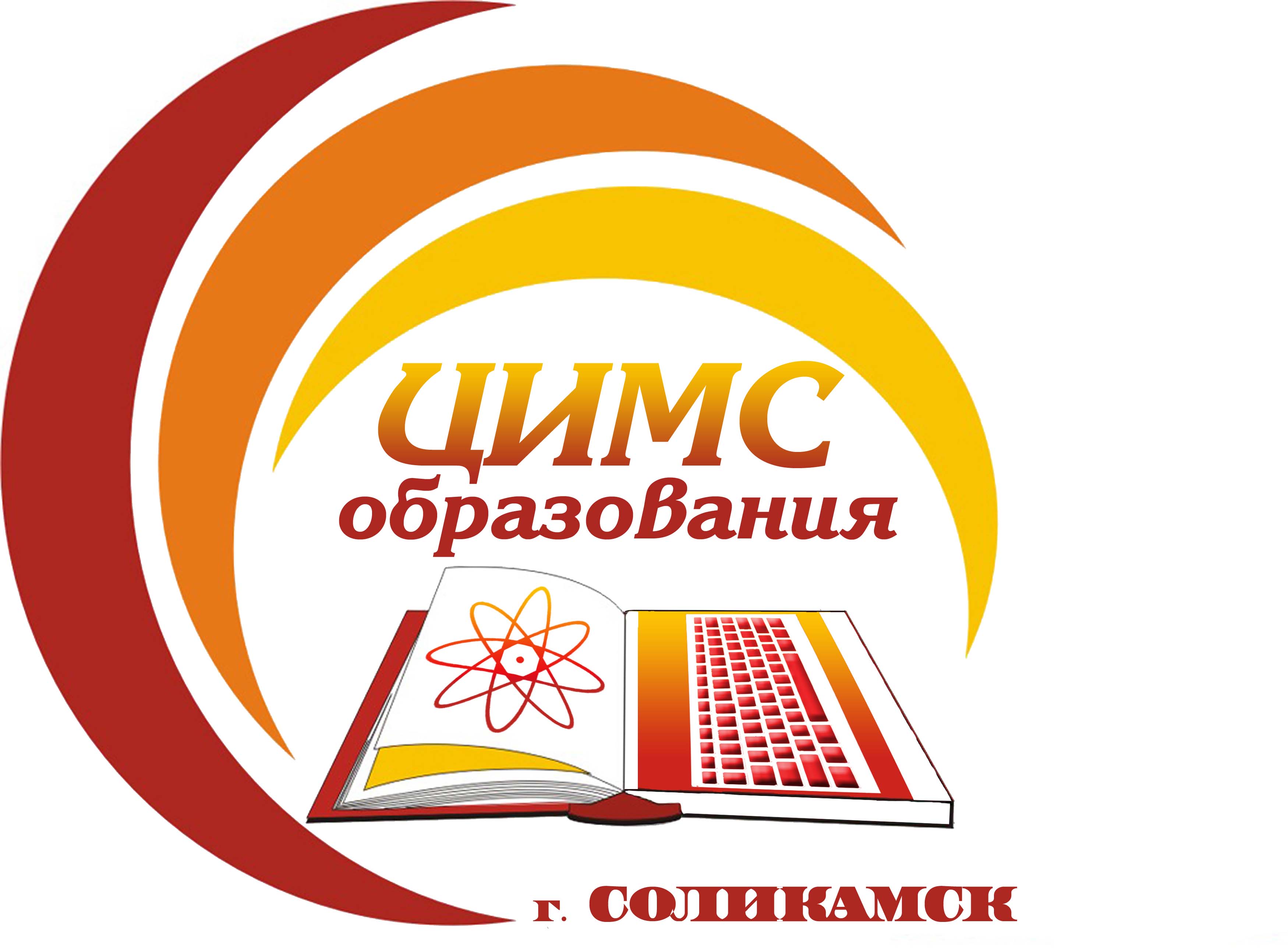 Муниципальное бюджетное учреждение «Центр информационно-методического сопровождения образования при Управлении образования администрации города Соликамска». Соликамск Пермский край, ул. Набережная, 86Тел./факс: 8(34253)5-55-80,  E-mail: cimso@solkam.ruОКПО 37021534,  ИНН/КПП5919015940/591901001Уважаемые руководители!Направляем вам тематику  консультаций, которые пройдут  в рамках краевого образовательного форума «Образование будущего»             22.11.2017 года (приложение 1). При проведении  тематических консультаций педагоги   смогут  получить квалифицированную помощь по вопросам  профессиональных затруднений  согласно  заявленной тематике.Просим информировать всех  заинтересованных педагогов. Заявки на участие в тематических консультациях просим направлять в срок до 15.11.2017 года по эл. почте (hudaeva_ov@solkam.ru) по форме: С программой образовательного форума «Образование будущего»  можно ознакомиться в приложении 2 к данному информационному  письму.Директор МБУ «ЦИМС образования»                                          Т.Е.ФадееваИсполнитель: О.В.Худаева,т.8 (34-253) 5-55-80 Приложение 1 к информационному письму от 08.11.2017 г. № 230Тематика консультаций краевого образовательного форума «Образование будущего»Приложение 2  к информационному письму от 08.11.2017 г. № 230Программа краевого образовательного форума «Образование будущего»10.00-11.00 – встреча гостей, участников форма;11.00-11.20 – открытие образовательного форума «Образование будущего»;11.20-12.15 – пленарное заседание:  - публичная лекция «Вызовы современного образования»;  - презентация Концепции развития муниципальной системы образования.12.15-13.00 – обед;13.00-14.30 – работа площадок; 14.30-15.00 – дискуссионная площадка «Открытый диалог»; 15.00-15.30 – закрытие форума.08.11.2017 г.08.11.2017 г.№ 230на №отТема консультацииФ.И.О  педагога, должность Образовательная организация (учреждение)№ п/пТема консультацииВедущий консультацииКатегория участников1.Новые подходы                       к организации  исследовательской  деятельности               в образовательном учрежденииРетунская Жанна Сергеевна,  заместитель директора по НМР МАОУ «Гимназия № 2»Заместители директоров         по НМР,  УВР;педагоги ОО.2.Комплексное  психолого-педагогическое  сопровождение  обучающихся с ограниченными возможностями здоровья  в современных условияхЖуравлёва Наталья Николаевна, заведующий МБКДУ «Психолого-медико-педагогическая комиссия»Заместители директоров        по УВР;педагоги, работающие          с обучающимися с ОВЗ;узкие специалисты МОУ.3.Использование  современного цифрового оборудования              в организации образовательной деятельности               с обучающимися  Никитенко Андрей Николаевич,   директор ООО "Информационные Системы в Образовании", г. Пермь, официальный представитель «Lego Education» в г. Перми, партнёр краевого образовательного форума «Образование будущего»Педагоги  МОУ, ДОУ, учреждений дополнительного образования4.Психолого-педагогическое сопровождение  воспитанников с ОВЗ, детей-инвалидов, детей  с особыми образовательными потребностямиБайдерина Наталья Борисовна, старший воспитатель МАДОУ «Детский сад № 28»Заместители заведующего ДОУ;старшие воспитатели, воспитатели;узкие специалисты ДОУ.5.Реализация идей  волонтёрского движенияна территории города СоликамскаМариничева Александра Евгеньевна,   старший воспитатель МАДОУ «Детский сад № 6 «Солнышко»Заместители заведующего ДОУ;старшие воспитатели,воспитатели;узкие специалисты ДОУ.7.Возможности современных средств обучения в реализации образовательных задачПечорина Ирина Евгеньевна, заместитель заведующего по  ВМР МАДОУ «ЦРР-детский сад № 30 «Мишка»Заместители заведующего ДОУ;старшие воспитатели;воспитатели;  узкие специалисты ДОУ.